Alle Scuole Secondarie di I grado del territorioOGGETTO: Incontro di orientamento on line Liceo Scientifico e Artistico “G. Marconi” Foligno rivolto ai GENITORI.Si chiede la cortesia di inserire questa comunicazione (in versione editabile in modo che i link restino attivi) nei registri elettronici degli allievi delle classi terminali.Mercoledì 24 NOVEMBRE dalle ore 18.00 alle ore 19.00il Liceo Marconi effettua un breve incontro informativo di orientamento rivolto alle famiglie interessate (in piattaforma Meet di Google).Indirizzi liceali: Liceo Scientifico Tradizionale, Liceo Scientifico Scienze Applicate, Liceo Scientifico Cambridge International, Liceo Scientifico Sportivo, Liceo Artistico.Per collegarsi all’incontro con la Preside Sebastiani e lo staff del Liceo basterà cliccare sul seguente link:https://meet.google.com/brz-hyqb-mmrSi prega di essere puntuali. Si ricorda inoltre che sono in corso le mattinate liceali rivolte agli studenti. Gli interessati sono pregati di affrettarsi a prenotare in quanto le disponibilità cominciano ad essere limitate a seguito della grande richiesta.N.B. Cliccare sull’indirizzo di interesse per prenotarsi tramite modulo Google.Per eventuali chiarimenti contattare la funzione strumentale per l’orientamento del Liceo Marconi: Prof.ssa Luigina Tocchi  luiginatocchi@scientificofoligno.it – Prof.ssa Arianna Salvatori  ariannasalvatori@scientificofoligno.itoppure scrivere a scientificofoligno@libero.ito telefonare al n. 0742-340616.Per esigenze particolari legate ad alunni con Bisogni Educativi Speciali contattare la prof.ssa Azzurra Coppotelliazzurracoppotelli@scientificofoligno.itLICEO SCIENTIFICO, ARTISTICO, SPORTIVO STATALE “G. MARCONI” PGPS02000N - C.f. 82003360540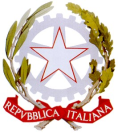 Via Isolabella, 26 - 06034 Foligno (PG)Tel 0742.340616 - Fax 0742.340160e-mail: pgps02000n@istruzione.it - pgps02000n@pec.istruzione.ithttp://www.scientificofoligno.it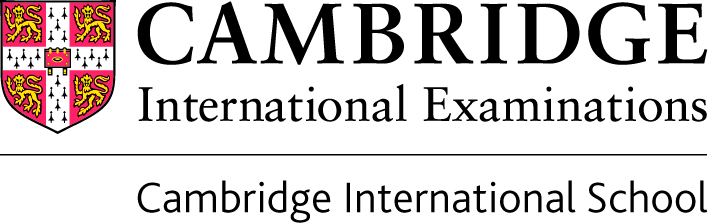 MATTINATE LICEALI AL MARCONIMATTINATE LICEALI AL MARCONILICEO SCIENTIFICO TRADIZIONALE/SCIENZE APPLICATESABATO 11 DICEMBREOre 8.30-12.30 – presso Sede CentraleLICEO SCIENTIFICO TRADIZIONALE/CAMBRIDGESABATO 11 – 18 DICEMBREOre 8.30-12.30 – presso Sede CentraleLICEO SCIENTIFICO SPORTIVOMARTEDÌ 14 – 18 DICEMBREOre 8.30-12.30 – presso Sede CentraleLICEO ARTISTICOGIOVEDÌ 2 – 9 – 16 DICEMBREOre 8.30-12.30 – presso Sede staccata Via Cairoli